Publicado en La Jolla, CA, EUA el 16/06/2021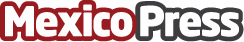 El Programa Marino Golfo de California de la Univ. de California se integra al Instituto de las AméricasLa incorporación del Programa Marino del Golfo de California (GCMP por sus siglas en inglés) de la Universidad de California facilitará la expansión de la colaboración entre científicos, gobierno y actores clave en México para mejorar la interpretación de información científica marina para integrarla al diseño de políticas públicas a través de iniciativas de comunicación que buscan difundir las lecciones aprendidas a lo largo del continente americanoDatos de contacto:Richard Kiy+1-858-964-1707Nota de prensa publicada en: https://www.mexicopress.com.mx/el-programa-marino-golfo-de-california-de-la Categorías: Nacional Ecología Investigación Científica Universidades Otras ciencias http://www.mexicopress.com.mx